Bourse de PREMIÈRE ANNÉE de la Fondation CCNBMONTANT :	1 000 $  ADMISSIBILITÉ :Un ou une élève de la Cité des Jeunes qui est accepté(e) dans un des Collèges communautaires du Nouveau-Brunswick (CCNB) de la province en septembre 2024.CRITÈRES DE SÉLECTION :Obtenir 75 % et plus en Français 12e.Obtenir 75 % et plus en Math 11e.Faire preuve d’engagement avec un rôle de leadership dans la vie étudiante.Les besoins financiers de l’élève seront considérés.Remplir le formulaire en ligne à l’adresse suivante : 	https://lafondationccnbinc.ca/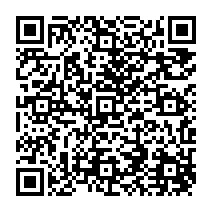 Dossier scolaire (40 %)    Activités parascolaires (30 %)    Besoins financiers (30 %)Tu dois aviser ton conseiller en orientation, par courriel au marc.carrier@nbed.nb.ca, que tu as fait la demande de bourse. De plus, il est important d’inclure une copie numérisée de ta lettre d’acceptation dans ton courriel.DATE LIMITE :		LE 27 mai 2024 